SALĖS TINKLINIO TURNYRO, SKIRTOKELMĖS JONO GRAIČIŪNO GIMNAZIJOS 75-MEČIUI PAMINĖTI, NUOSTATAI2015 m.TIKSLAS, UŽDAVINIAI:Suburti esamus ir buvusius gimnazijos mokinius ir mokytojus.Išaiškinti pajėgiausią tinklinio komandą.Populiarinti tinklinio sportą Kelmės rajone bei Jono Graičiūno gimnazijoje.VADOVAVIMAS:Turnyrui vadovaujamasi FIVB ir LTF nustatytomis tinklinio taisyklėmis.Teisėjauja J. Graičiūno gimnazijos gimnazistai.Vyriausias teisėjas - tinklinio treneris D. Barauskis (tel. +37068229410; el. paštas: darius.barauskis@gmail.com).DALYVIAI:Turnyre dalyvauja trys stipriausios 2015 m. gimnazijos mokinių salės tinklinio komandos ir buvę šios gimnazijos (I-osios vidurinės) mokiniai. Komandą (gali būti ir mišri) sudaro nedaugiau kaip 6 žaidėjai.VYKDYMO LAIKAS:Varžybos vyks 2015 m. gegužės 1 d. 10.00 val.VYKDYMO SISTEMA:Varžybų sistema bus nustatyta žinant tikslų komandų skaičių. Ji bus paskelbta www.jggimnazija.lt tinklapyje. VYKDYMO SĄLYGOS:Rungtynės vyks Kelmės J. Graičiūno gimnazijos sporto salėje. REGISTRACIJA:Komandų registracija (komandos pavadinimas, vadovo ar trenerio pavardė ir vardas, žaidėjų pavardė ir vardas, laida, kurioje baigėte šią mokyklą, tel.) vyks iki balandžio 27 d. el. paštu darius.barauskis@gmail.com.Komandų paraiškos turi būti pristatytos vyr. teisėjui iki pirmų rungtynių.APDOVANOJIMAS:Komandos prizininkės apdovanojamos taurėmis ir medaliais, įsteigtais turnyro rėmėjų R. Paulausko ir K. Levickio. Visi žaidėjai apdovanojami gimnazijos atminimo dovanėlėmis.ORGANIZATORIAI: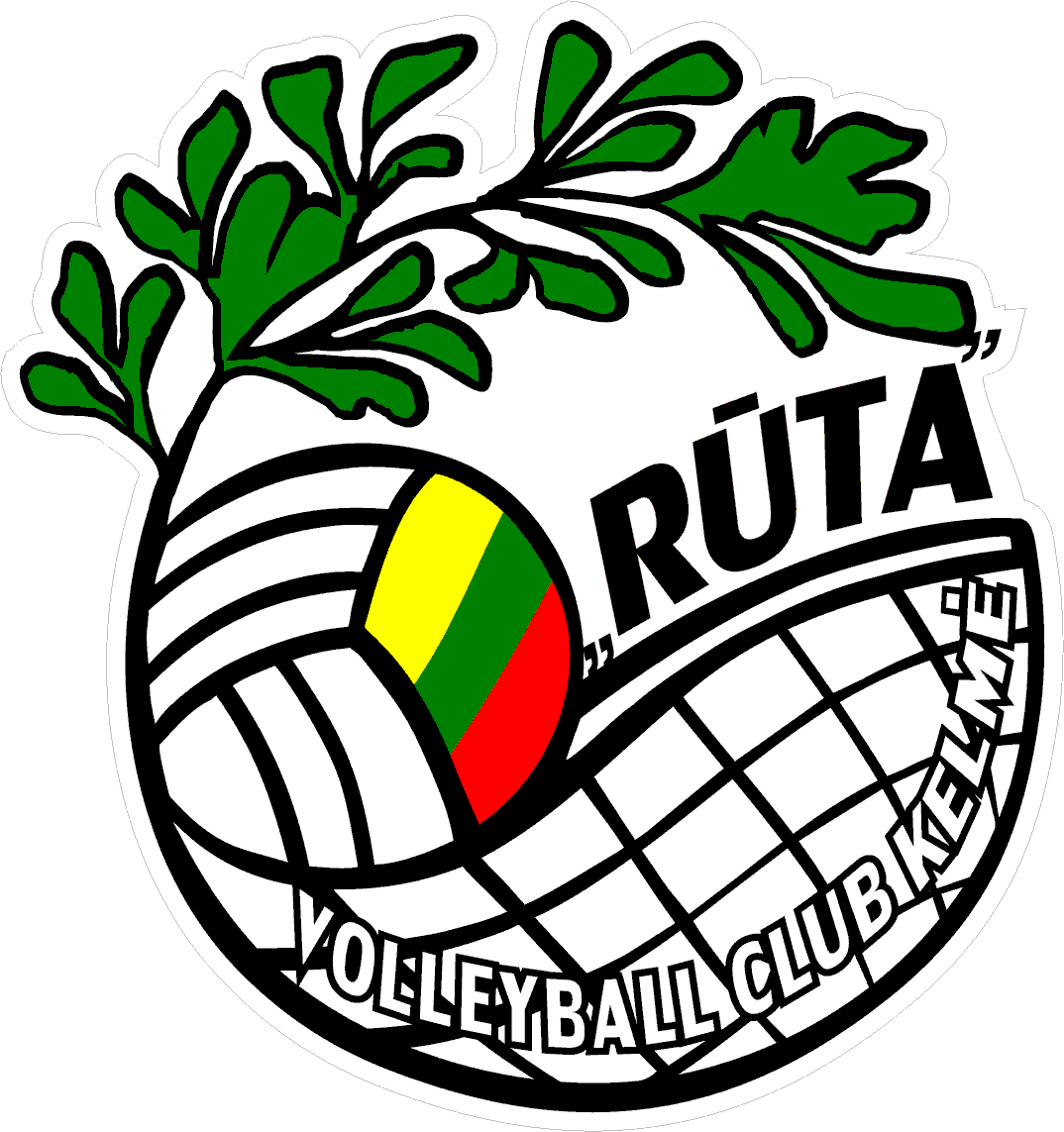 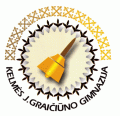 Komandos paraiška_______________________________________________Komandos pavadinimas________________________________________________________________________Vadovo ar trenerio vardas ir pavardė, el. paštas, tel.Vardas ir pavardėLaida1.2.3.4.5.6.